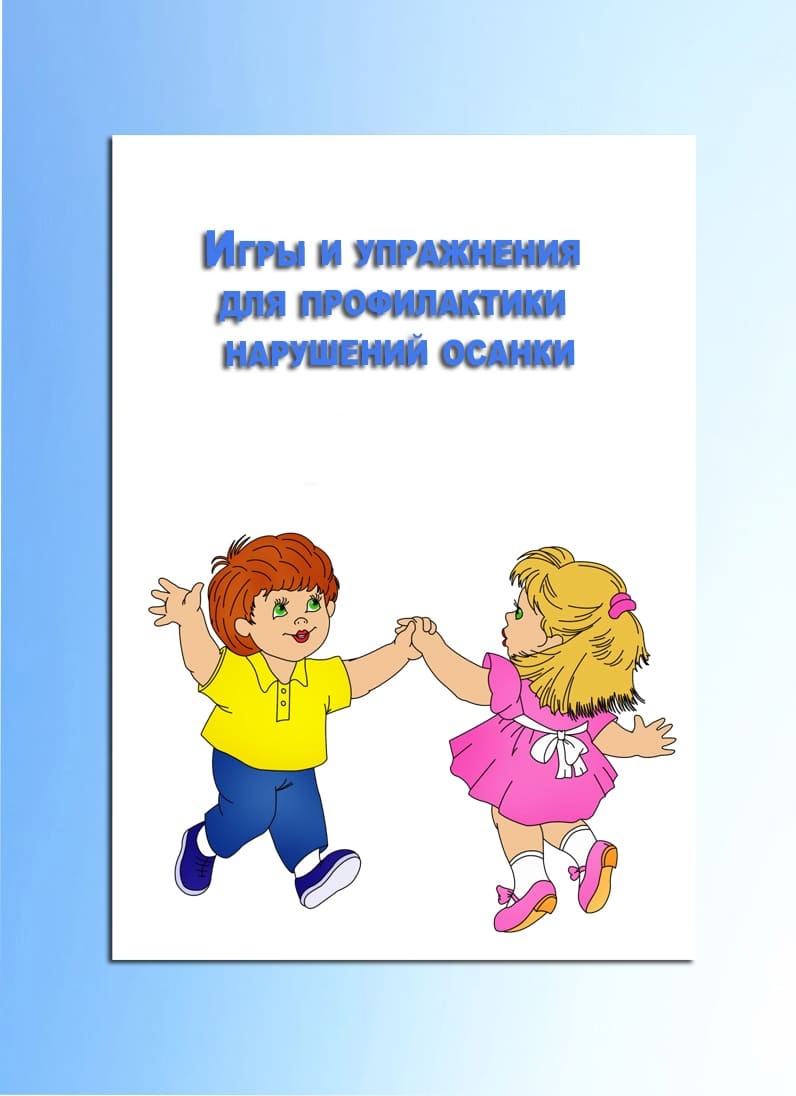 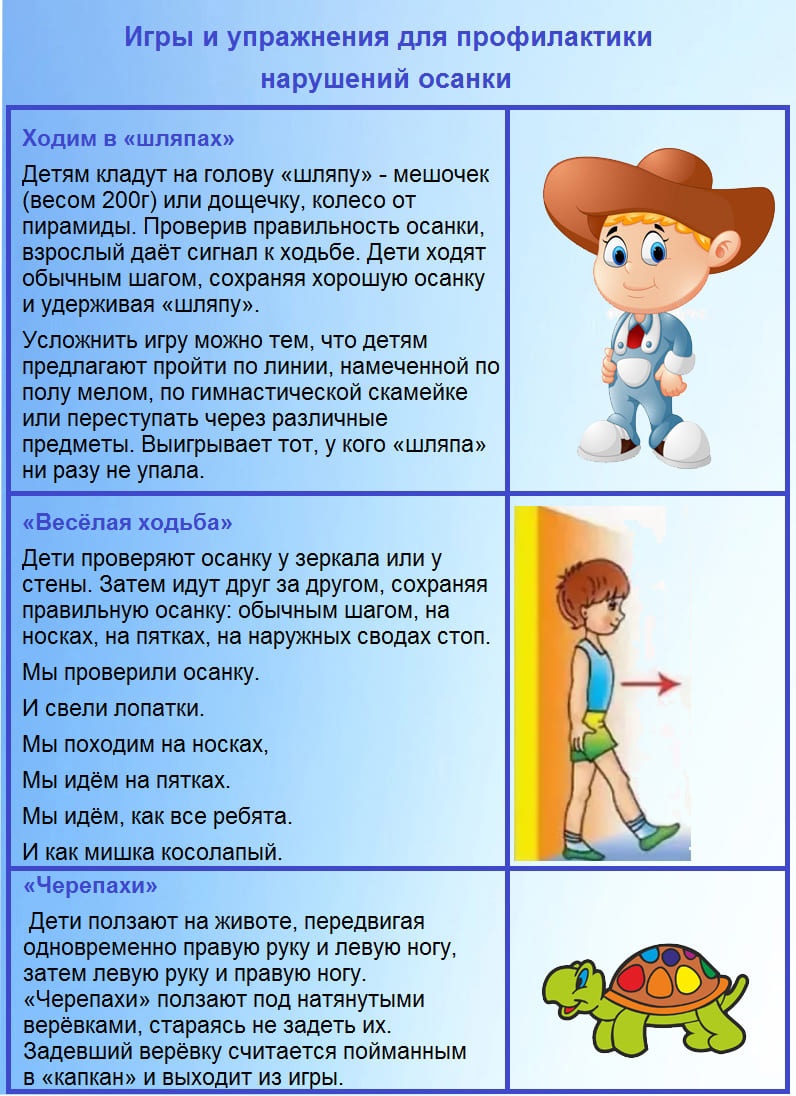 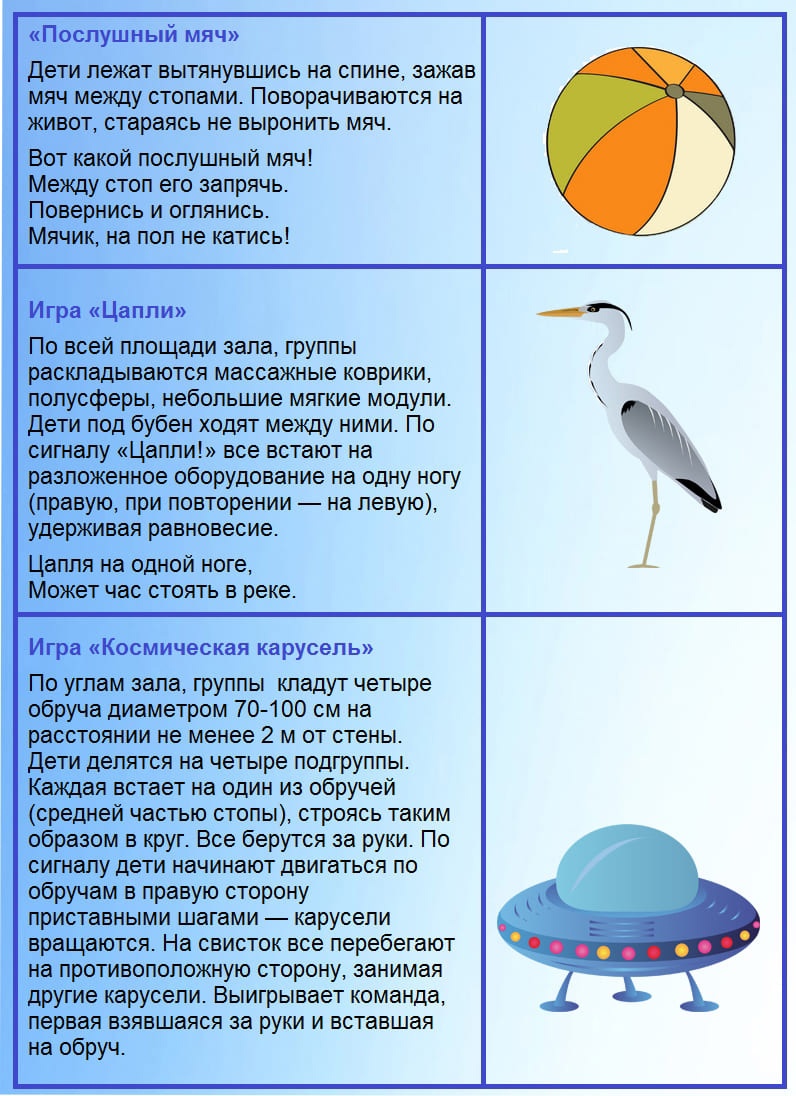 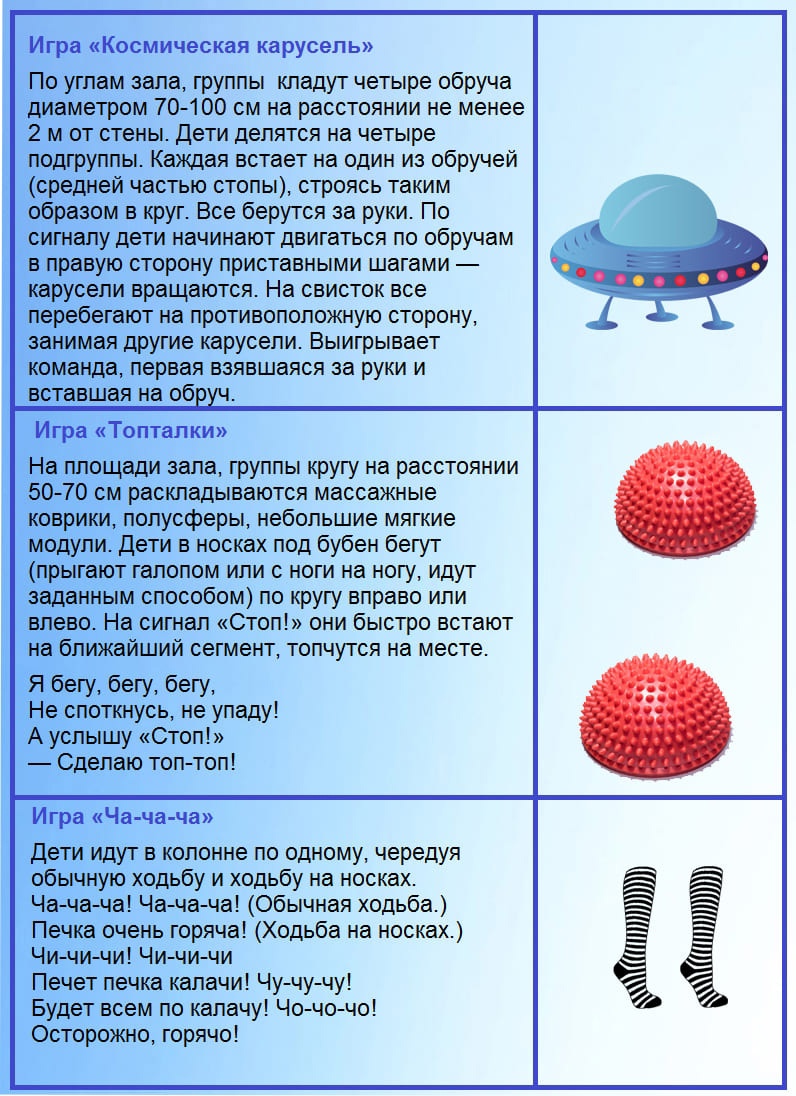 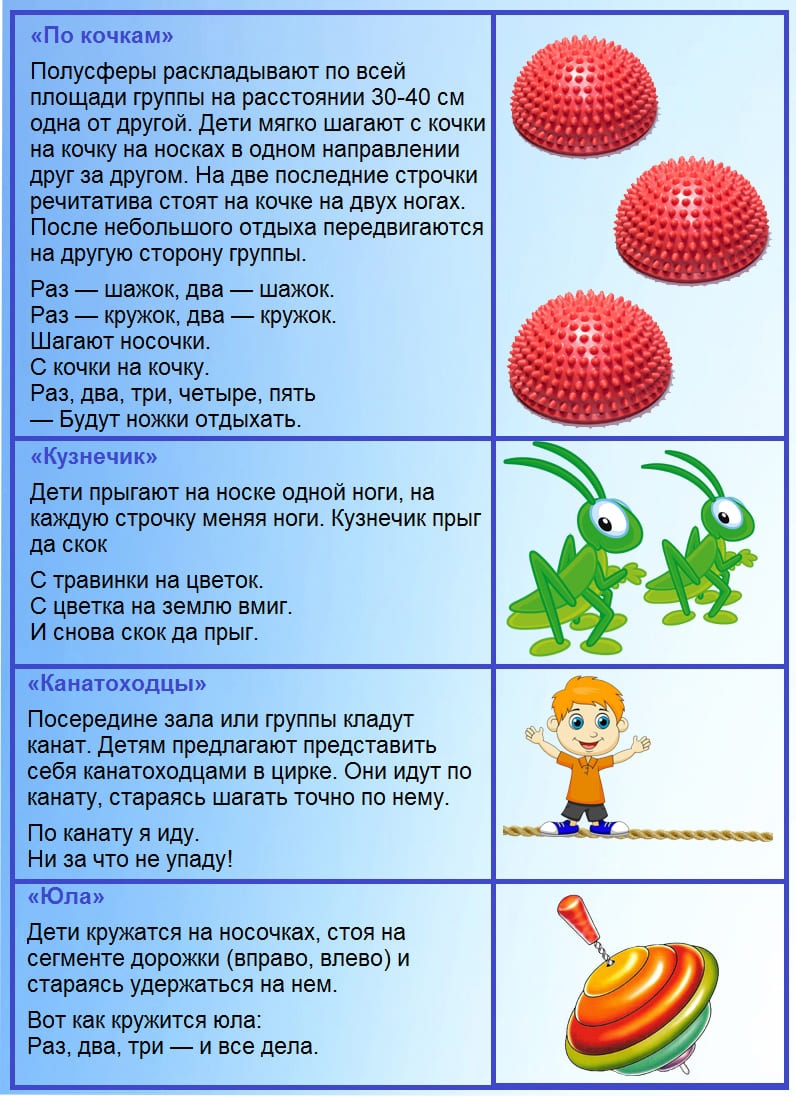 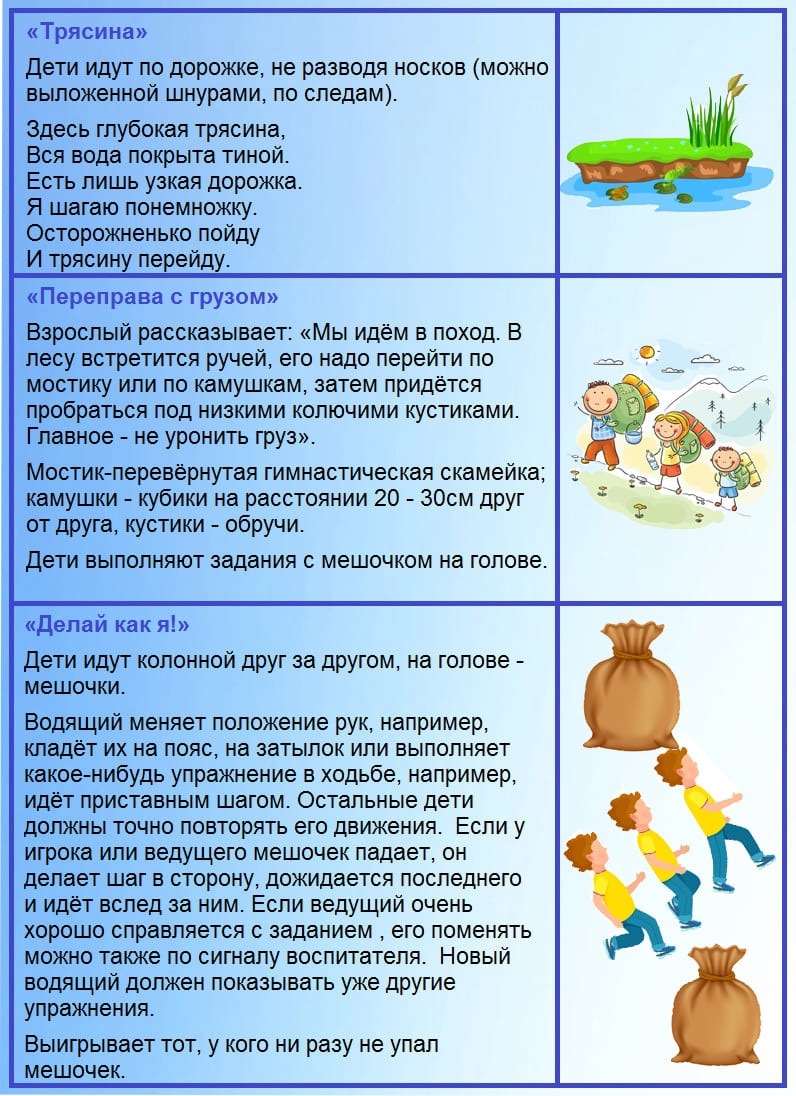 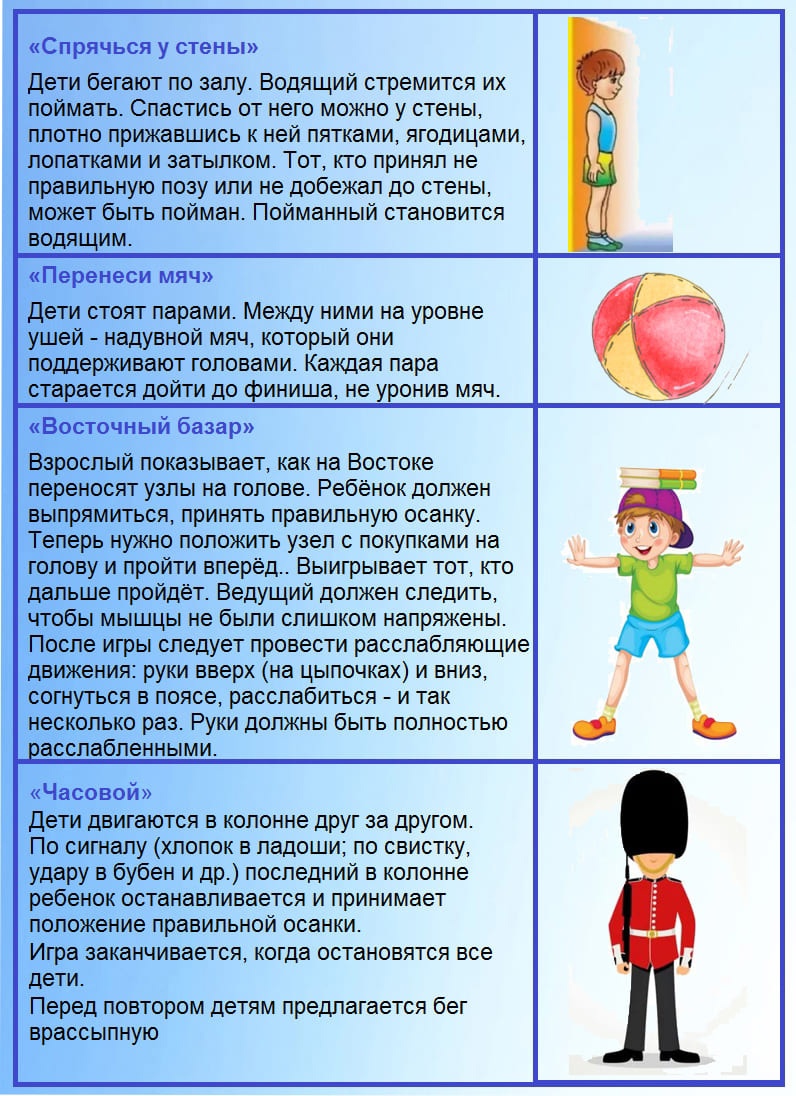 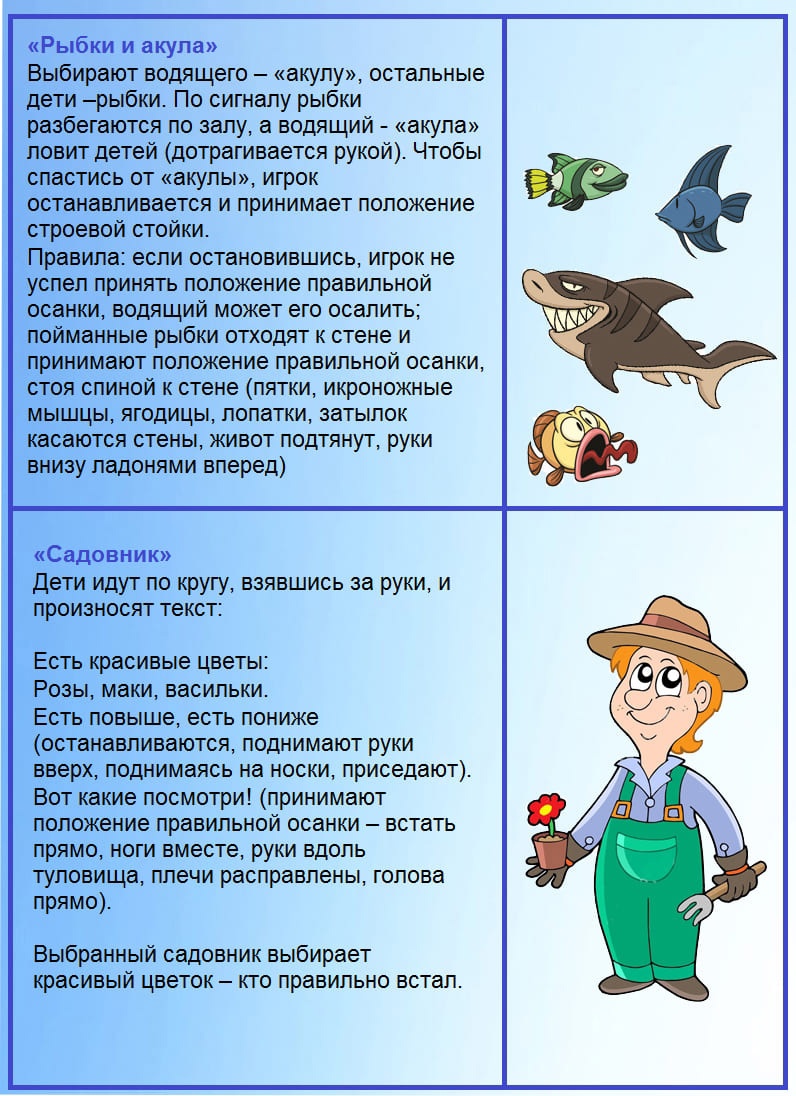 Подготовила инструктор по физической культуре: Главатская Станислава Андреевна